АДМИНИСТРАЦИЯ  ИЗОБИЛЬНЕНСКОГО  СЕЛЬСКОГО ПОСЕЛЕНИЯНИЖНЕГОРСКОГО  РАЙОНАРЕСПУБЛИКИ  КРЫМПОСТАНОВЛЕНИЕ12.03.2020 г.                               с.Изобильное                                      № _20_Об утверждении отчета о ходе реализации и исполнения целевой программы «Укрепление   межнациональных имежконфессиональных отношений  и проведение профилактики межнациональных конфликтов на территории  муниципального образования  Изобильненское сельское                                                       поселение на 2019-2020 годы»      В соответствии  с Постановлением  администрации Изобильненского сельского поселения  «Об утверждении Порядка принятия решении о разработке долгосрочных целевых программ Изобильненского сельского поселения и их формирования и реализации», Уставом муниципального образования Изобильненское сельское поселение  Нижнегорского района Республики Крым,администрация Изобильненского сельского поселения                                            ПОСТАНОВЛЯЕТ :        1. Утвердить отчет о ходе реализации  муниципальной  программы  «Укрепление   межнациональных и межконфессиональных  отношений  и проведение профилактики межнациональных  конфликтов на территории  муниципального образования Изобильненское сельское поселение на 2019-2020 годы» прилагается)        2.Обнародовать настоящее постановление на информационном стенде в здании администрации Изобильненского сельского поселения по адресу: с.Изобильное, пер.Центральный,15 и на официальном сайте администрации  Изобильненского сельского поселения Нижнегорского района Республики Крым.       3. Постановление вступает в силу со дня его официального обнародования.    Глава администрации	 Изобильненского сельского поселения                                  Л.Г.Назарова                                                                                                      Приложениек постановлению администрацииИзобильненского сельского поселенияот 12.03.2020 г. № 20                                                                     ОтчетО ходе реализации  муниципальной   целевой программы                               «Укрепление   межнациональных и межконфессиональныхотношений  и проведение профилактики межнациональныхконфликтов на территории  муниципального образованияИзобильненское сельское поселение на 2019-2020 годы»Муниципальная программа «Укрепление   межнациональных и межконфессиональных отношений  и проведение профилактики межнациональных конфликтов на территории  муниципального образования Изобильненское сельское поселение на 2019-2020 годы» утверждена постановлением администрации  Изобильненского сельского поселения № 4 от 30.01.2019 года.	Разработчиком и исполнителем Программы является  администрация Изобильненского сельского поселения.Основные цели и задачи Программы : Целями Программы являются:	- обеспечение укрепления межнациональных и межконфессиональных отношений;- поддержание стабильной общественно-политической обстановки и профилактики экстремизма на территории муниципального образования, в частности, в сфере межнациональных отношений;- предотвращение этнических конфликтов.Для достижения поставленных целей необходимо решить следующие Задачи:	- укрепление межэтнического сотрудничества, мира и согласия, обеспечение терпимости в межнациональных отношениях,	- поддержка и распространение идей духовного единства и межэтнического согласия;	- развитие национальных культур народов, проживающих в муниципальном образовании Изобильненское сельское поселение.      Религиозная и межнациональная ситуация в Изобильненского сельском поселении характеризуется относительной стабильностью, что следует беречь и развивать.Основными задачами мероприятий является  поддержание устойчивых контактов между различными религиозными организациями и группами и органами местного самоуправления Изобильненского сельского поселения.      В 2019 году в рамках реализации данной программы проводились следующие мероприятия: -администрацией сельского поселения и сельским советом разработаны  и приняты  нормативные правовые акты, регулирующие вопросы в сфере межнациональных и межконфессиональных отношений, воспитанию толерантности на территории Изобильненского сельского поселения.С целью воспитания у детей духовности, начальные классы на день святого Николая были приглашены в Церковь, где настоятель Церкви провел с детьми беседу.- на официальном сайте администрации Изобильненского сельского поселения размещается  вся информация поселения по данному направлению.- информационный и справочный материал размещается на информационных стендах сельского поселения.Анализ реализации Программы за 2019 год показал, что программные  цели и ожидаемые результаты от реализации Программы на данном этапе достигнуты :В соответствии с Порядком принятия решении о разработке долгосрочных целевых программ Изобильненского сельского поселения и их формирования и реализации, муниципальная программа «Укрепление   межнациональных и межконфессиональных отношений  и проведение профилактики межнациональных конфликтов на территории  муниципального образования Изобильненское сельское поселение на 2019-2020 годы» , признана эффективной.Фактически в отчетном периоде из запланированных мероприятий все в полном объеме выполнены.        Вывод об эффективности программы : цели и задачи программы за отчетный период достигнуты.  Мероприятия Программы реализовать  в 2020 году. - приняты нормативные правовые акты Изобильненского сельского поселения, регулирующие вопросы в сфере межнациональных и межконфессиональных отношений, воспитанию толерантности на территории Изобильненского сельского поселения.- разработан план мероприятий  муниципальной программы  «Укрепление   межнациональных и межконфессиональных отношений и проведение профилактики межнациональных конфликтов на территории  муниципального образования Изобильненское сельское поселение на 2019 - 2020 годы»    Проведены мероприятия, направленные на укрепление межнациональной и межконфессиональной солидарности среди жителей в учреждениях культуры сельского поселения;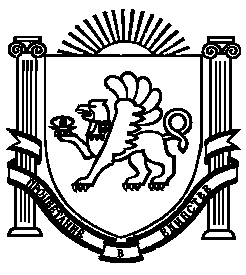 